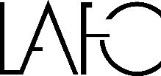 331 PLEASANT STREETPASADENA CA 91101601-940-5700LAFASHIONCONCEPTS@GMAIL.COMCustomer Profile Form:Buyer Name: ________________________________________Boutique Name: ________________________________________Store Address: ___________________________________________Best Contact Number: _______________________________________________Email Address: ____________________________________________________Number of Years in Business: __________________________Markets Attended in the Last Year: _______________________________________________________Have You Visited the Los Angeles Fashion District: YES [  ] NO [  ]  If YES, describe your experience at LAFD: __________________________________________________________________________________________________Brands Currently Sold in Your Store(s):____________________________________________________________________________________________________________________________________________________________________________________________________Best Selling Brands or Lines: ____________________________________________________________________________________________________________________________________________________________________________________________________Types of Merchandise Sold: __________________________________________________________________________________________________Describe Your Store (Example: Bohemian, Trendy, Classic, Fashion Forward) ____________________________________________________________________________________________________________________________________________________________________________________________________Styles or Trends You Dislike: __________________________________________________________________________________________________Styles or Trends You LOVE: __________________________________________________________________________________________________Customer Description and Age Demographic: __________________________________________________________________________________________________Target Market: ______________________________________________________________________________________Number of Stores: _______________________________________Local Competition: _____________________________________________Store Square Footage: __________________________________________________Average Monthly Purchase Budget: _________________________________Resale Permit: _____________________________________Additional Information About Your Store(s) or Buying Style:______________________________________________________________________________________________________________________________________________________________________________________________________________________________________________________________________________________________________________________________________________________________________________________________________________________________________________________________________________________________________________________________________________________________________________________________________________________________________________________________________________________________________________________________________________________________________________________________________________________________________________________________________________________________________________________________________________________________________________________________________________________________________________________________________________________________________________________PLEASE RETURN FORM VIA EMAIL AND INCLUDE PICTURES OF YOUR STOREFRONT AND INTERIOR OF STORE. 